Российская ФедерацияРостовская областьмуниципальное  бюджетное  общеобразовательное  учреждениегорода  Ростова-на-Дону «Школа № 64»________________________________________________________________________Юридический адрес:                                                                     тел.8(863) 222-67-56344001, г.Ростов-на-Дону                                                              факс8(863) 222-67-56ул. Некрасовская, 22                                                          e-mail:ms.shkola64@mail.ruИнформация о среднемесячной заработной плате руководителя, заместителей руководителя и главного бухгалтера  МБОУ «Школа № 64» за 2020 год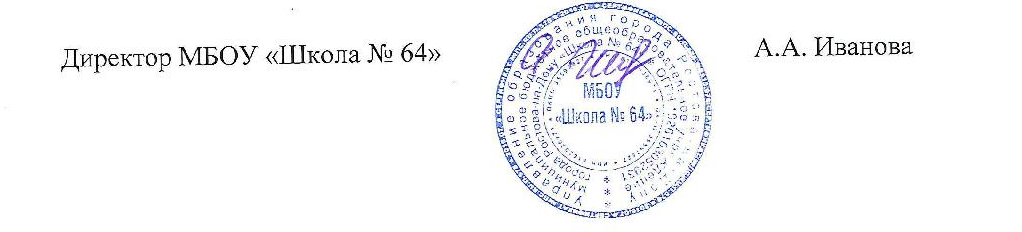 № п/пФИОНаименование должностисредняя заработная плата за 2020 г.Иванова Анастасия АлександровнаДиректор 56 011,52Петухова Дарья СергеевнаЗаместитель директора по воспитательной работе34 257,58Рубан Светлана ВасильевнаЗаместитель директора по учебно-воспитательной работе55 986,47Коровиченко Александра ВалерьевнаЗаместитель директора по административно-хозяйственной части33 726,27Калина Виталий МихайловичГлавный бухгалтер33 082,54